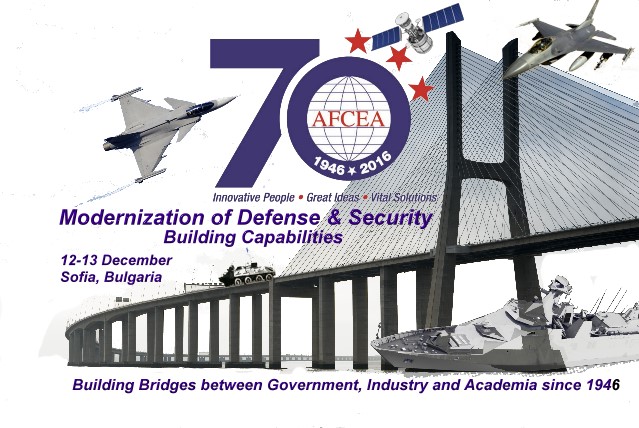 70 YEARS AFCEA JUBILEE CONFERENCE„Modernization  of  Defense  and  Security  Sector  –  Building Capabilities“12-13 December 2016Central Military Club, SofiaPRELIMINARY PROGRAM12 December 201608:30 – 09:00		Registration09:00 – 09:25 	Official opening – Konstantin Zografov, AFCEA Sofia Chapter President , Official Addresses from MoD, MI, MTITC, ME.Defense Staff Address. VADM Emil Eftimov, Deputy Chief of Defense.70 Years AFCEA – Serving Defense and Security – Eng. Dr. Simeon Kralikov, col. (ret.), Honorable Chapter President09:25 – 10:25 	Plenary session „Building capabilities- the core of the modernization process”Ministry of Defense Policy on Modernization of Bulgarian Army – Minister/Deputy Minister LTG Atanas Zapryanov (ret.) “Research, Technologies and Innovations in the Modernization of the Armed Forces”, Prof. Todor Tagarev, Director of Defense Intitute “Prof. Tsvetan Lazarov”10:25 	Exhibition opened10:30 – 11:00	Coffee break11:00- 18:00	Panel I -  „Modernization of the Armed Forces”11:00 – 12:30	Session „Land Forces“Keynote from Land Forces,” Main Requirements and Key Characteristics of the New Armoured Combat Vehicle for the Land Forces”, BGEN Michail Popov, Deputy Commander of Land ForcesPresentationsRheinmetall – Silver Sponsor, Peter Ruckstuhl, Marketing Director.TEXTRON capabilities for modernization of the Land Forces, Barry (Bear) MidkiffPatria (presence)General Dynamics European Land Systems (presence), MR. Nico Danneberg12:30 – 13:45	Networking lunch13:45 – 15:45	Session „Air Force“Keynote from Air Forces, MG Tsanko Stoykov, Commander of Air ForcePresentations:SAAB Gripen “The Gripen Mission”, Daniel Boestad - Vice President, Head of Gripen, Central and Eastern EuropeLockheed Martin Aeronautics, “F-16 – solution for Bulgarian Air Force”, Gregg Brough,  F-16 Development Manager“IAI Unique F16 Proposal for Bulgaria”, Mr. Netta Kerem, Director Marketing 15:45 – 16:45	Coffee break16:00 – 18:30	Session „Navy“Keynote from Navy, Capt. Navy Svilen Georgiev, Navy CommandPresentations:DAMEN Shipyards, “Modular Sigma”, Mr Michiel van GinkelMTG Dolphin, “Modernization and Defelopment of the Navy – Bulgarian Industry Perspective”, Mr Svetlin Stoyanov, CEODCNS France,”Gowind 2500, a multi role corvette: from low force maritime security mission to high intensity combat”, Yves Cotty, International Sales DepartmentIHB Shipdesign, “Bulgarian HighTech Capacity for Partnership in Arned Forces Modernization”, Mr. Boyko Georgiev, CEO18:30 – 20:30	Cocktail13 December 201608:30 – 09:00		Registration09:00 – 10:30	Panel II „Technical Aspects of Protection of National and European Air, Maritime and Land borders and responding to Migrants pressure““New Opportunity to Provide Border Security of Bulgarian Sea Border”, Technical University Varna, Assoc. Prof. Tchavdar Ormanov Presentation from Maritime Administration, Common Information Sharing Environment (CISE),  Petar Kirov, Secretary General of EAMA, Contraadmiral (ret.) Georgi Motev, Director General directorate “Search and Rescue”.10:30 – 10:45	Coffee break10:45 – 13:45	Panel  III „Information and Cyber Security and Resilience“10:45 – 12:00	Session „Preparedness of the Society to answer current Threats  and Cyber Crimes“Keynote from Ministry of Transport: „Network and Information Security in Bulgaria – Challenges“, Vassil Grancharov, Director Network and Information Security“ Presentation from Ministry of InteriorPresentations:Telepoint. „ Israeli Experience in Cybersecurity and Radware solutions for Attacks Prevention",  Mr Hristo Angelov12:00 – 13:45	Session „Critical Infrastructure protection“Keynote from Ministry of defense: "Comprehensive Approach to the Protection of Airfield Infrastructure", col. Assoc. prof. Atanas Madjarov.„Protection of Energy Infrastructure“,  Nedyalko Angelov, Ministry of EnergyPresentationLIREX: “Modern Integrated Physical Protection Systems”13:45 – 14:45 	Working lunch and Conclusions14:45	Closing of Conference and Exhibition